Karta pracyTemat 3.1. Tekst i obraz. Jak stworzyć najprostszą prezentację?Uruchom program PowerPoint.Kliknij w napis „Kliknij, aby dodać tytuł” i wpisz tytuł prezentacji – „Rzymscy legioniści”. W polu poniżej wpisz podtytuł – „Słynni żołnierze starożytności”.Z karty Projektowanie wybierz motyw odpowiedni do swojej prezentacji.Dobierz kolor motywu. Zmień ustawienia innych elementów prezentacji – skorzystaj z opcji Czcionka, Efekty i Style tła.Do pierwszego slajdu dodaj 5 nowych slajdów – kliknij Nowy slajd na karcie Narzędzia główne. Wybierz układ Obraz z podpisem.Dodaj ilustracje i podpisy na slajdach.
Przykładowy wygląd slajdów: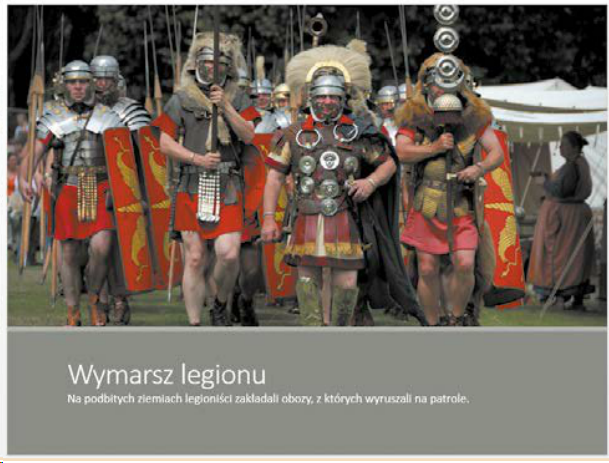 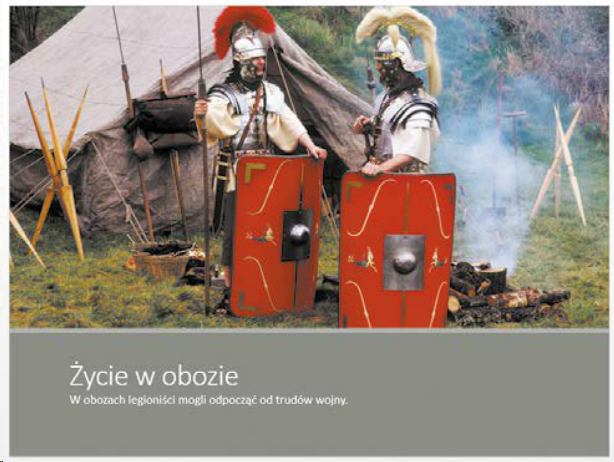 